POParch s.r.o. 
Volfova 8 
612 00 BrnoIČ: 04593103V Brně dne 5.11.2018ObjednávkaObjednáváme tímto u vaší společnosti POParch s.r.o. zhotovení projektové dokumentace pro akci „Rekonstrukce koupelen na internátě na budově B5“, včetně administrativních úkonů, které se týkají zmíněné akce. Cena 70.000,--Kč bez DPH je akceptována dle vámi zaslané cenové nabídky.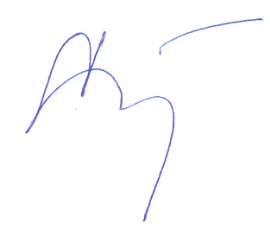  Martin Sýs
	správa budov						